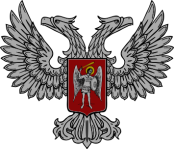 АДМИНИСТРАЦИЯ ГОРОДА ГОРЛОВКАРАСПОРЯЖЕНИЕ   главы администрации26  июня  2019 г.             		                                          №  522-р                                    г. ГорловкаО внесении изменений в распоряжение главы администрациигорода Горловка от 06 декабря 2016 г. № 1017-р В связи с кадровыми изменениями в администрации города Горловка, руководствуясь пунктом 4.1. раздела 4 Положения об администрации города Горловка, утверждённого распоряжением главы администрации города Горловка от 13 февраля 2015 года № 1-р	1. Внести изменения в распоряжение главы администрации города Горловка от 06 декабря 2016 г. № 1017-р «О создании постоянно действующей комиссии по обеспечению контроля за организацией и качеством питания детей в учреждениях образования города Горловки», утвердив состав комиссии в новой редакции (прилагается).2. Считать утратившими силу распоряжения главы администрации города Горловка от 01 февраля  2019 года № 78-р «О внесении изменений в распоряжение   главы администрации города Горловка от 06 декабря 2016 г. № 1017-р».Глава администрации	города Горловка								И.С. Приходько